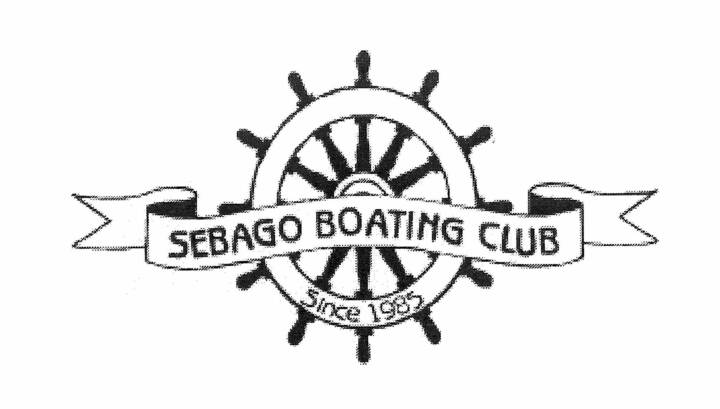 Sebago Boating Club RulesMEMBER ACKNOWLEDGEMENT: With the receipt of your SBC sticker, you have agreed to the rules stated below. Please affix your sticker to a highly visible location at the starboard stern area of your vessel if you back in, or the port bow area if you drive into the beach. The SBC beach patrol will be expecting to see evidence of your membership at these locations. We cannot accept membership stickers placed on removable objects. The sticker must be adhered to your boat in a visible area. No Smoking of any substance allowed on the beach (including vaping and marijuana) per the Town of Standish No Alcohol allowed on the beach. No Glass Bottles on the beach - a cut from broken glass can ruin your day, especially a child’s! No pets are allowed.  Service animals (dogs) are allowed.Please use proper swimming diapers for babies and young children. One dirty diaper in the water can close the beach. A “Carry In/Carry Out, No Trace” policy is in place. Please keep the beach pristine and clean. Do not feed the waterfowl-they are extremely harmful to water quality Staying overnight on the beach is prohibited (including tenting). Our lease with Portland Water District & the Town of Standish requires all boats, including those registered with the Town of Standish, be equipped with portable toilets. Campfires are not allowed except in the designated fire pits. Please do not move them. Do not throw trash or glass in the Fire Pits. There is a limit of 75 boats and 200 people on the beach at the same time. SBC & Standish are responsible for administering this limit. If you arrive at the beach and it is full, you will be asked to leave and return later after at least one (1) boat has departed. Do not tie up your boat to shrubs or tree roots—please use your anchors. It is very difficult to walk along the beach and injury can result. Headway speed (no wake) is required within 200 feet of the shoreline and please avoid the swim area. Slow down as you approach the beach. This is Maine Boating Law and a common courtesy to your fellow boaters, swimmers and others enjoying the water--- for obvious safety reasons. We are a family environmental boaters’ beach. Profanity and alcohol abuse are prohibited! Also, loud or unreasonable music and artificial lighting powered by a generator(s) after 10 P.M. are prohibited. Respect the property of our neighbors, especially on the east end of the beach; their property is posted. Also, the property towards the back is private, so do not walk over. SBC & Standish & PWD reserves the right to reject a prospective member for any reason. NO FIREWORKS will be allowed on the beach at any time. This will be strictly enforced for safety reasons. ENFORCEMENT: Violations of any of the above rules may result in your eviction by Portland Water District. (PWD) from the Beach and any other PWD properties, along with suspension of your membership from   SBC. These rules are subject to change by the SBC Board of Directors. www.sebagoboating.comLike us on Facebook- Sebago Boating Club